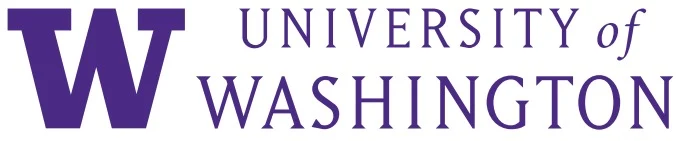 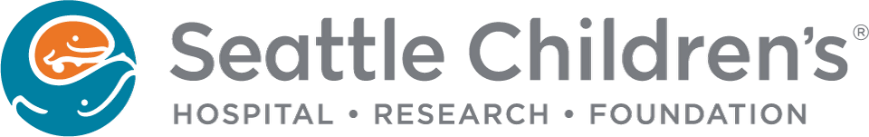 Associate or Full Professor (WOT), Department of Pediatrics, Division of General Pediatrics (Center for Child Health, Behavior and Development and Center for Pediatric Nursing Research)Organization: PediatricsTitle: Associate or Full Professor (WOT), Department of Pediatrics, Division of General Pediatrics (Center for Child Health, Behavior and Development and Center for Pediatric Nursing Research)Position DescriptionApplication link: https://ap.washington.edu/ahr/position-details/?job_id=108789The Department of Pediatrics at the University of Washington is seeking a full-time PhD Nurse Researcher at the rank of Professor or Associate Professor WOT (without tenure by reason of funding) to join the Division of General Pediatrics, and the Seattle Children’s Research Institute (SCRI) Center for Child Health, Behavior, and Development. Additionally, the individual will be a member of the Center for Pediatric Nursing Research.Academic rank at the time of appointment is commensurate with experience and qualifications. This is a 12-month service period position, on the Faculty Scientist Pathway. Associate and full Professors WOT hold indefinite appointments that align with a 12-month service period (July 1-June 30). Faculty with 12-month service periods are paid for 11 months of service over a 12-month period (July-June), meaning the equivalent of one month is available for paid time off. Anticipated start date is Fall of 2023.All University of Washington faculty scientists engage in teaching, research and service.The base salary range for this position will be:  Associate Professors $12,917 - $15,834 per month ($155,004- $190,008 annually), Professors $15,000 - $20,000 per month ($180,000 - $240,000 annually) commensurate with experience and qualifications, or as mandated by a U.S. Department of Labor prevailing wage determination.The successful applicant will be expected to:General expectationsContinue their current research and grow a research program that can impact child, family, and community health with a particular interest in or experience with health equity. Build an independent research career at Seattle Children’s and the University of Washington with a focus on child and family health that integrates and uses methodologies consistent with equity, diversity, inclusion, and anti-racismMentor trainees and early career faculty in child health and/or pediatric nursing researchParticipate in relevant committee service for CHBD, SCRI, or at the division, department, or school-level.ResearchIdentify opportunities and actively participate in scientific investigations and collaborations.Apply for and obtain extramural grant support and provide mentorship to faculty and trainees in scholarly work.Maintain academic productivity commensurate for track and rank. Education Support training and education in nursing research within the hospital, UW, and SCRIQualificationsThe successful candidate will have earned an RN and a PhD (or foreign equivalent) in a relevant field. InstructionsInterested applicants should upload a current curriculum vitae, a personal cover letter and statement of past and planned contributions to diversity, equity and inclusion (i.e., diversity statement).Equal Employment Opportunity StatementUniversity of Washington is an affirmative action and equal opportunity employer. All qualified applicants will receive consideration for employment without regard to race, color, creed, religion, national origin, sex, sexual orientation, marital status, pregnancy, genetic information, gender identity or expression, age, disability, or protected veteran status.Benefits InformationA summary of benefits associated with this title/rank can be found at https://hr.uw.edu/benefits/benefits-orientation/benefit-summary-pdfs/. Appointees solely employed and paid directly by a non-UW entity are not UW employees and are not eligible for UW or Washington State employee benefits.Commitment to DiversityThe University of Washington is committed to building diversity among its faculty, librarian, staff, and student communities, and articulates that commitment in the UW Diversity Blueprint (http://www.washington.edu/diversity/diversity-blueprint/). Additionally, the University’s Faculty Code recognizes faculty efforts in research, teaching and/or service that address diversity and equal opportunity as important contributions to a faculty member’s academic profile and responsibilities (https://www.washington.edu/admin/rules/policies/FCG/FCCH24.html#2432).Privacy NoticeReview the University of Washington Privacy Notice for Demographic Data of Job Applicants and University Personnel to learn how your demographic data are protected, when the data may be used, and your rights.Disability ServicesTo request disability accommodation in the application process, contact the Disability Services Office at 206-543-6450 or dso@uw.edu.COVID-19 Vaccine Requirements and InformationUnder University of Washington (UW) Policy, University-compensated personnel must be fully vaccinated against COVID-19 and provide proof thereof, or receive a UW-approved medical or religious exemption. This requirement will be a condition of any offer associated with this recruitment. For more information, please visit https://www.washington.edu/coronavirus/vaccination-requirement/.